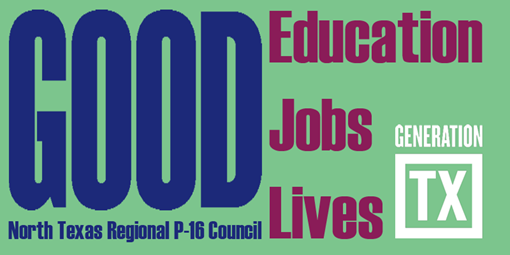 http://ntrp16.org/North Texas Regional P-16 Council Meeting MinutesFebruary 17, 2015     9:00 am – 12:00 amEducate Texas Communities Foundation of Texas 5500 Caruth Haven LaneDallas, TX 75225 Present: V. Barbara Bush, Elizabeth Cadill, Denise Davis, Ray de los Santos, Denise Devora, Emily Furney, Dana Kelley Grieb, Christine Hubbard, Brooke Ingersoll, Kay Irlas, Linda K. Johnson, Jean Keller, Barbara Lerner, Huw McDonald, Jann Miles, Cynthia Miller, Jeffrey Miller, Mark Mullaney, Anita Perry, Don Perry, Reo Pruiett, Juanita Reyes, Stephanie Roberts, Patsy Robles-Goodwin, John Shellene, Candy Slocum, Sandi Whitley, Jamal Williams, Kathy Wright-Chapman Greetings, Introductions and Refreshments Jean Keller thanked Reo Pruett and Educate Texas staff for hosting the meeting in the beautiful facility.                                                  B.    Approval of the December 2, 2014 MinutesBarbara Lerner moved approval of the minutes seconded by Christine Hubbard.  The minutes were approved for posting on the P-16 Council website.Jean Keller reminded all of next Council meeting on May 5, 2015.C.    Updates and Announcements from Council Members Ray del los Santos provided an update on the Dallas high schools recognized as Blue Ribbon schools in 2014: Dr. Wright L. Lassiter, Jr. Early College High School, Henry W. Longfellow Career Exploration Academy, Kathyln Joy Gilliam Collegiate Academy and the School of Business and Management at Townview Center and on the Trio Annual conference, March 1-3, 2015 in Ft. Worth, Texas.  (Brookhaven Early College High School in Carrolton Farmers Branch ISD was also named a 2014 Blue Ribbon School.)Christine Hubbard provided an update on the successful Early College High School conference hosted by ESC Region 11.Cynthia Miller stated that the 4th Annual Connecting Education with Industry Conference for February 26, 2015 has been cancelled.  Linda Johnson shared information regarding a Male High School Graduate to College InitiativeDon Perry provided an update regarding THECB commitment to Programs of Study initiative.John Shellene provided information about the DFW Robot Competition, DFW Technology Connect and the need for more STEM college and career exposure in early grades.D.    Updates on AVATAR and GenTX Grants  Jean Keller provided an AVATAR and GenTX initiative update. AVATAR is currently working with all 20 Texas Education Agency regions to facilitate collaborations among secondary and post-secondary education and with workforce leaders for development of college preparatory courses in English language arts and mathematics as described in HB 5.  A new AVATAR grant will facilitate alignment work through August, 2016.  The current focus in Gen TX Marketing is on seniors’ completion of the FAFSA by the March deadlines. May 1 is Gen TX Day, when everyone should wear a college shirt!  High Schools are encouraged to hold College Decision Day near this date to celebrate seniors entering postsecondary education.  For a Site Coordinator’s Resource Guide, go to http://ntrp16.org/resourcesE.    Gap Analysis Report and Accountability Measures Barbara Bush provided a discussion regarding high school end of course testing and the connections to college and career readiness.  She asked the members if this data would be of interest.F.     Program   Legislative update and discussion was led by Elizabeth Caudill and Lanet Greenhaw of the Dallas Chamber of Commerce and Cynthia Miller from Fort Worth Chamber of Commerce based on the Metro 8 Chamber of Commerce public and higher education concerns and needs. This agenda focuses on improved funding for public education; local school district operation and management control; accountability and assessment measures to include improved graduate rate, use of multiple measures to assess college readiness, increased college/career readiness attainment, and support of the Texas High Performance Schools Consortium; and funding of capital improvements, research incentives, and student access to higher education.G.   Review Council Vision, Mission, and Strategic Actions  						Ray de los Santos led a discussion of possible changes to the North Texas Regional P-16 Council Values, Vision, Mission and Goals. Committee groups reported possible revisions (see attached document for suggested revisions).H.   Committee Reports 1.     Communications & Networking & Social Media – Jeffrey Miller & Jann Miles 2.     Funding & Sustainability – Don Perry & Ray de los Santos3.     Professional Development – Barbara Lerner & Kathy Wright Chapman4.     Research, Assessment, & Accountability – V. Barbara Bush I.      Adjourn             . Mark Your Calendars for the 2014 – 2015 NTRP-16 Council Meetings9:00am – 12:00 pm May 5, 2015Grand Prairie ISDProgress of House Bill 5Jeffrey Miller